Шиндорикова К.К.Тема № 10- № 14№ 10. Маркетинговая характеристика аптеки (18 часов)№ 11. Торговое оборудование аптеки (6 часов)№ 12. Планировка торгового зала аптеки (12 часов)№ 13. Витрины. Типы витрин. Оформление витрин. (12 часов)№ 14. Реклама в аптеке. (6 часов)1.Характеристика аптеки. Классификация аптеки по месту нахождения. Формат аптеки.ООО «Аптека от склада», г. Красноярск, ул. Словцова, д. 5 Аптечный пункт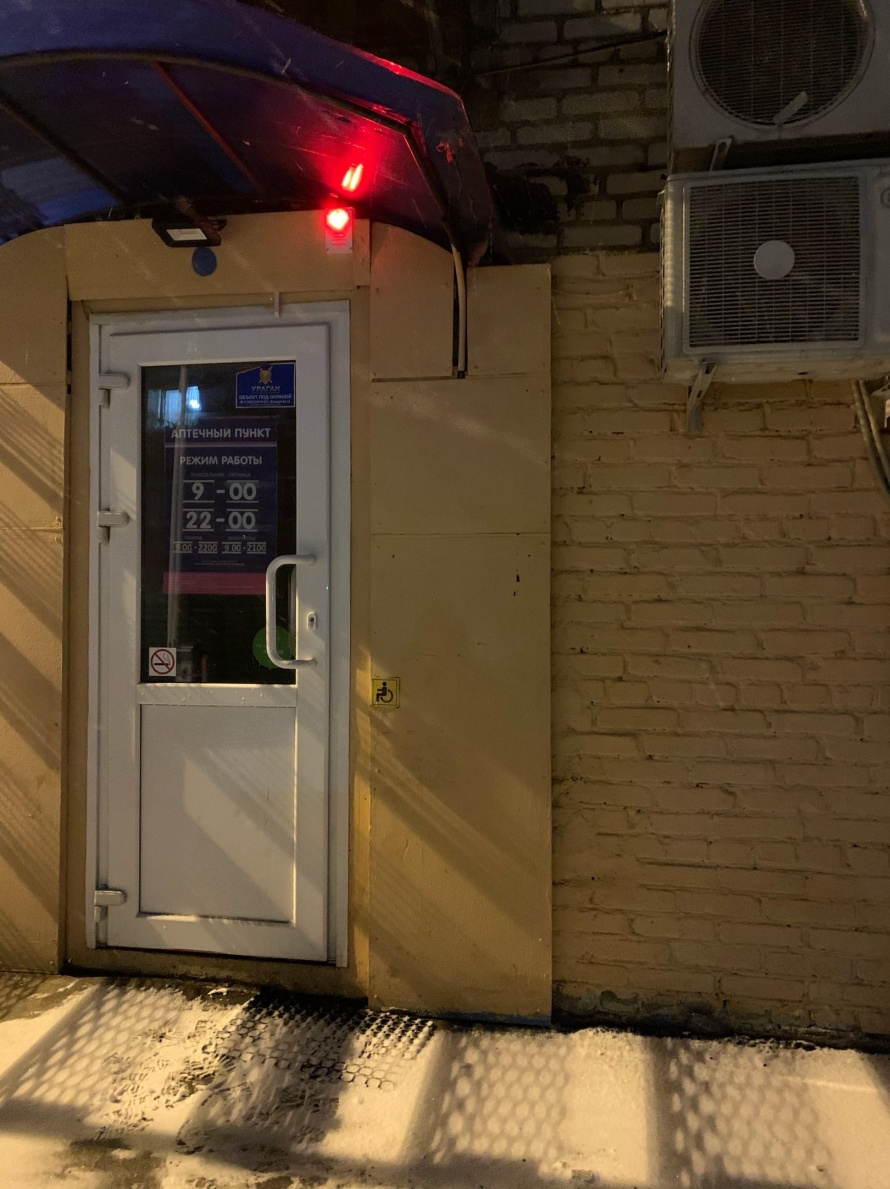 Аптека осуществляет свою деятельность на основе полного хозяйственного ведения, действует на основании Устава предприятия, руководствуется в своей работе действующим законодательством, приказами Министерства Здравоохранения РФ и другими руководящими документами, регламентирующими работу аптечной организации. Предприятие зарегистрировано как юридическое лицо в налоговой инспекции, пенсионном фонде, фонде социального страхования и других фондах.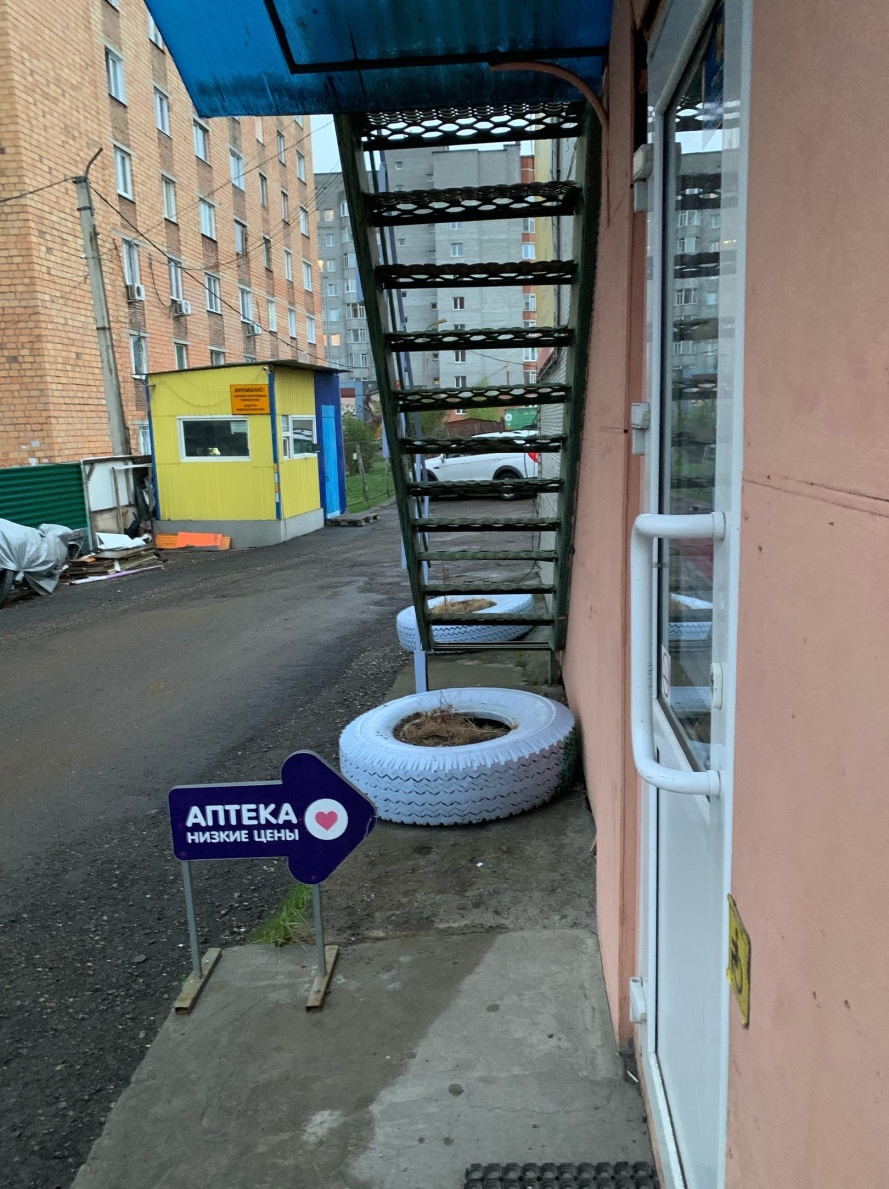 «Аптека от склада» - Пермская сеть аптек, действующая на территории таких городов, как Москва, Пермь, Красноярск и Красноярский край, Новосибирск, Тюмень, Иркутск, Омск, Челябинск.Данная аптека имеет формат «Аптека у дома». Рядом находятся многоэтажные дома, общежития, школы, продовольственные магазины. «Аптека от склада» реализует готовые лекарственные формы, медицинские изделия, парфюмерно-косметическую продукцию, БАДы.Категория посетителей аптеки – люди старшего возраста, молодые люди.По половому признаку покупателей преобладает женский пол.Основными целями создания предприятия являются: удовлетворение потребностей населения и медицинских организаций в ЛС, ИМН, выполнение работ и оказание услуг в сфере фармацевтической деятельности.В данной аптеке имеются следующие отделы:отдел готовых ЛС;материальные помещения;торговый зал;комната отдыха персонала;кабинет заведующего аптекой;помещение для хранения дезинфицирующих средств и уборочного инвентаря;туалетная комната.2.Подъезд и вход в аптеку (наличие места для парковки автомобилей, удобство и функциональность входа в аптеку, наличие пандуса и кнопки вызова для инвалидов, перила, козырьки над входом, специальные коврики на ступенях.)Рядом с аптекой имеется охраняемая парковка.Перед дверью находится устройство для очистки обуви, кнопка вызова персонала для людей с ограниченными возможностями, над дверью – козырек.В помещении аптеки имеется длинный просторный коридор, что обеспечивает комфортное передвижение как родителей с детскими колясками, так и людей с ограниченными возможностями.  3. Вывеска и наружная реклама (название аптеки, логотип, слоган, указатели, растяжки, штендеры и т.д.). Фото аптеки (вывеска, вход, наружные витрины).Справа от двери имеется широкоформатный баннер с логотипом и названием аптеки, а также подсвечивающаяся в вечернее время вывеска с логотипом и надписью «Аптека»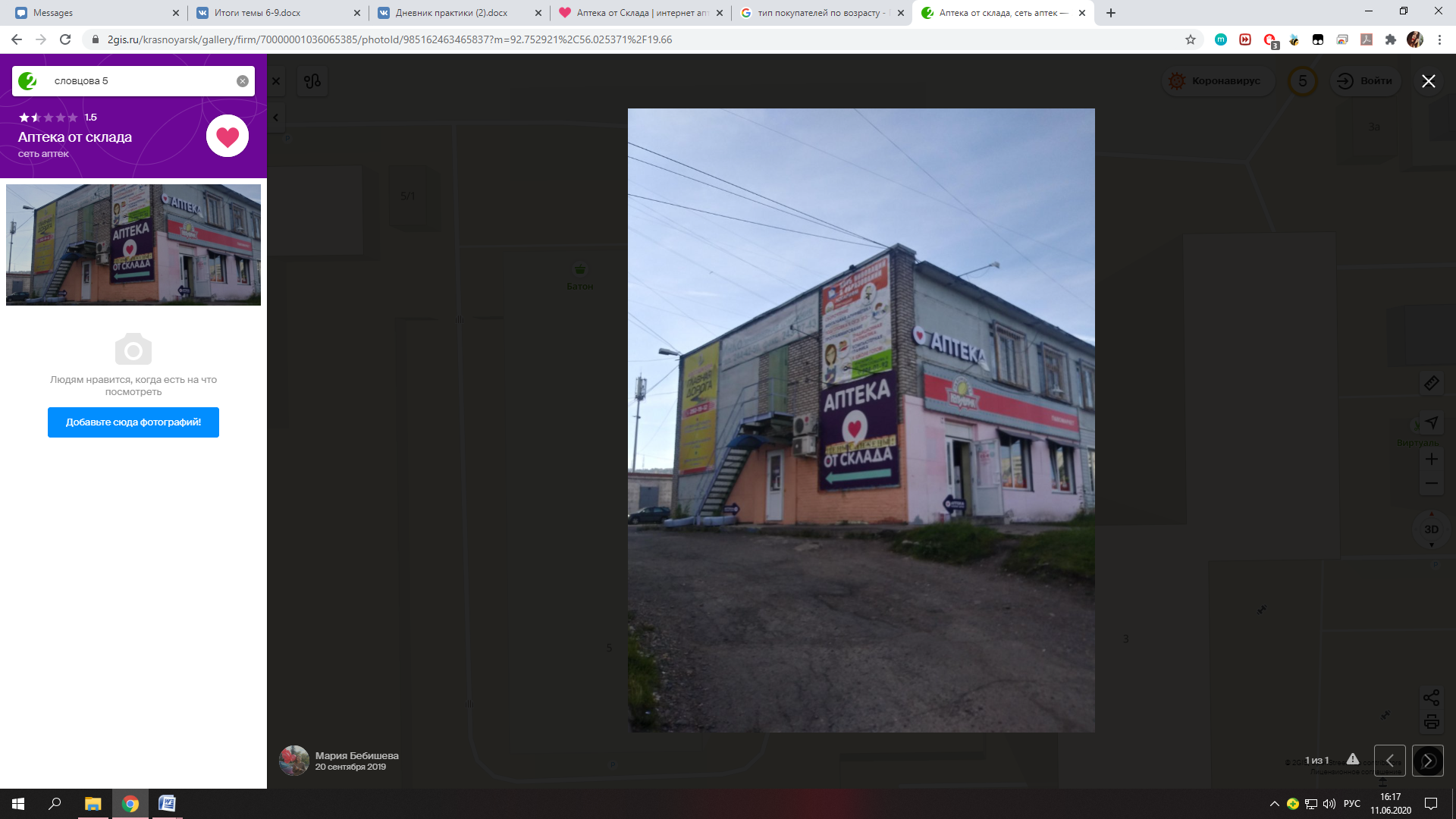 Имеется указатель в виде стрелочки с логотипом и завлекающей  надписью «низкие цены»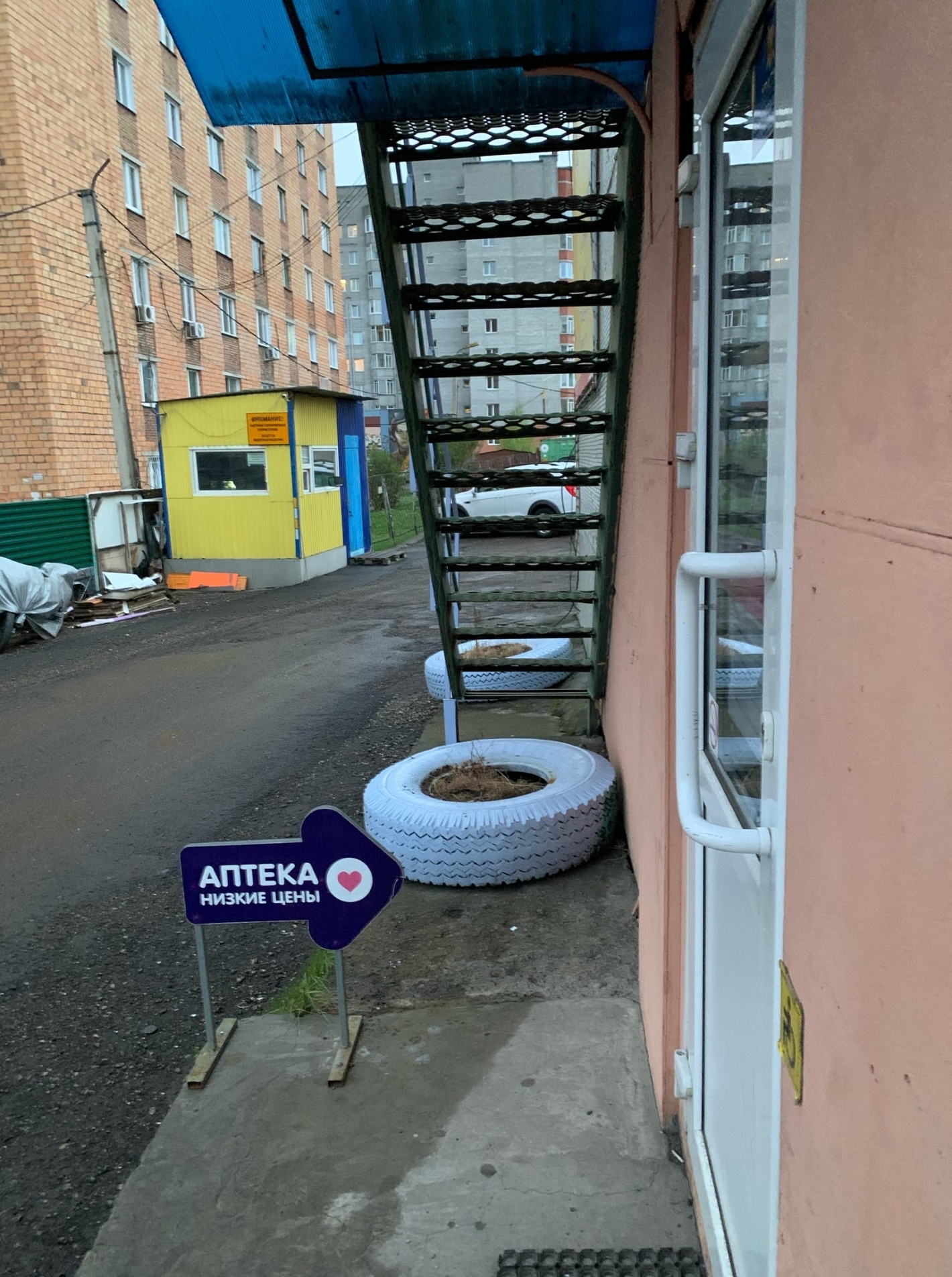 На двери присутствует вывеска с видом аптеки, названием, режимом работы, юридическим адресом, а также ФИО ИП.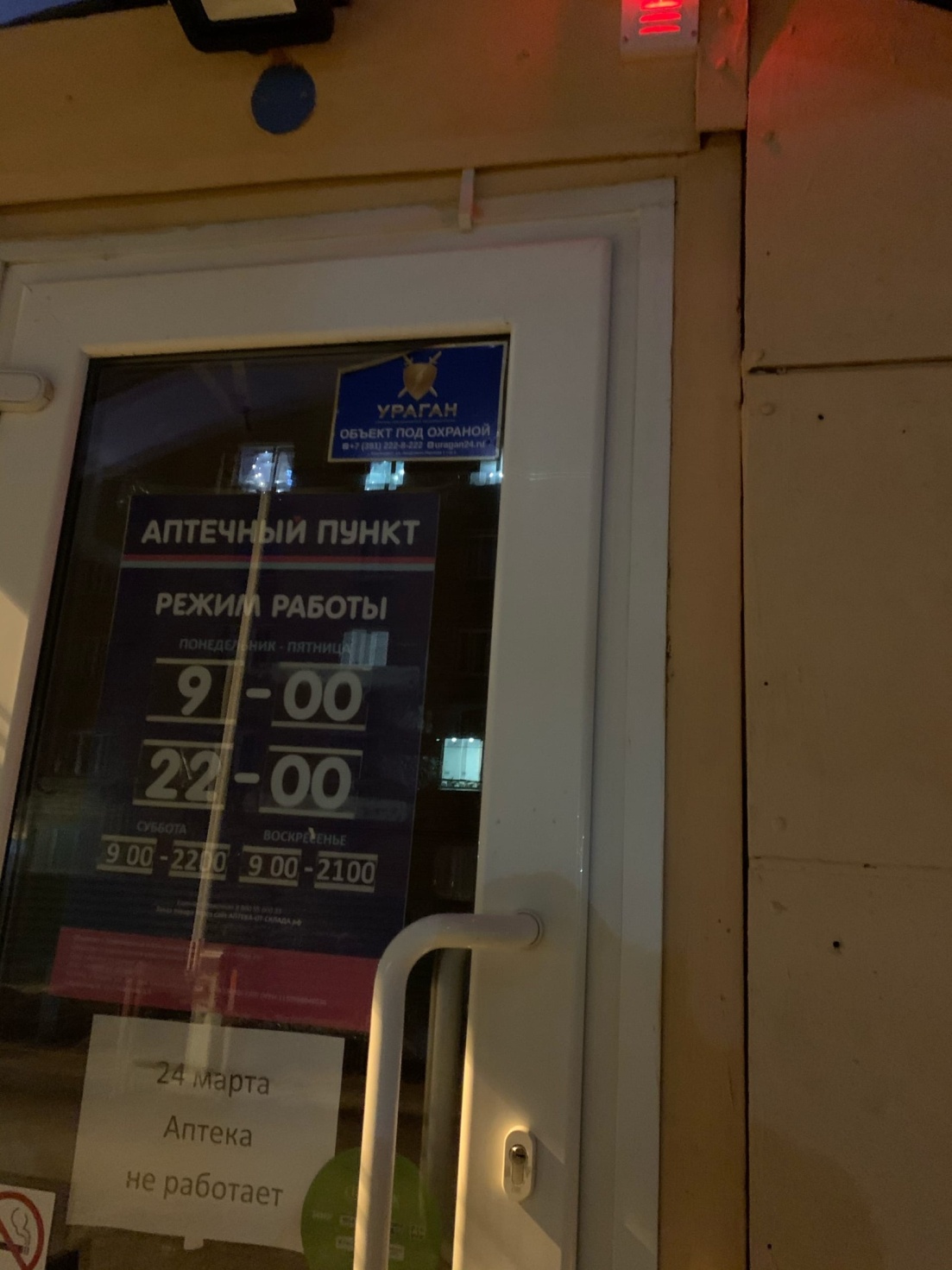 4. Общее оформление торгового зала (цветовая гамма, освещение, музыка, наличие цветов, места отдыха для посетителей)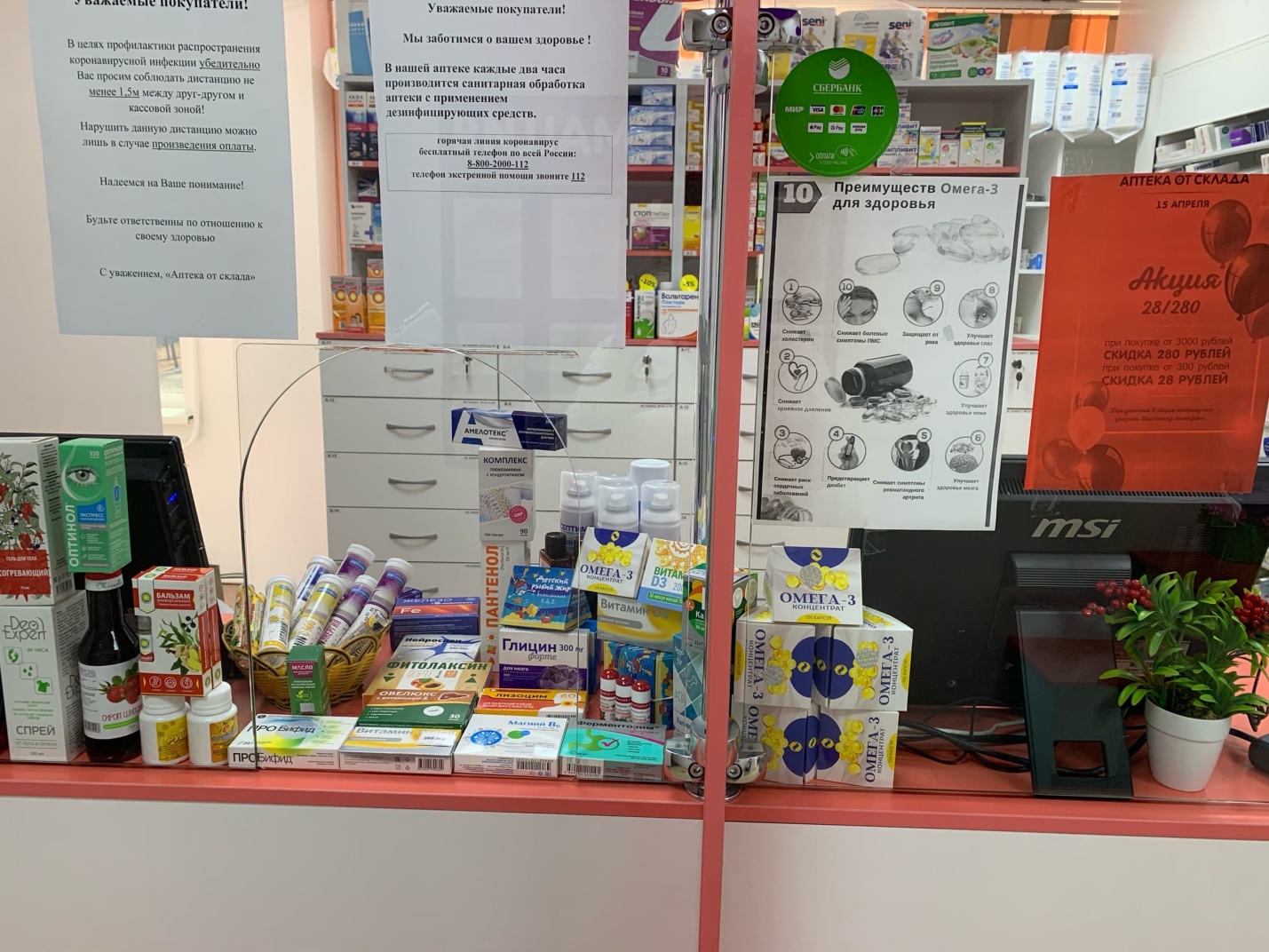 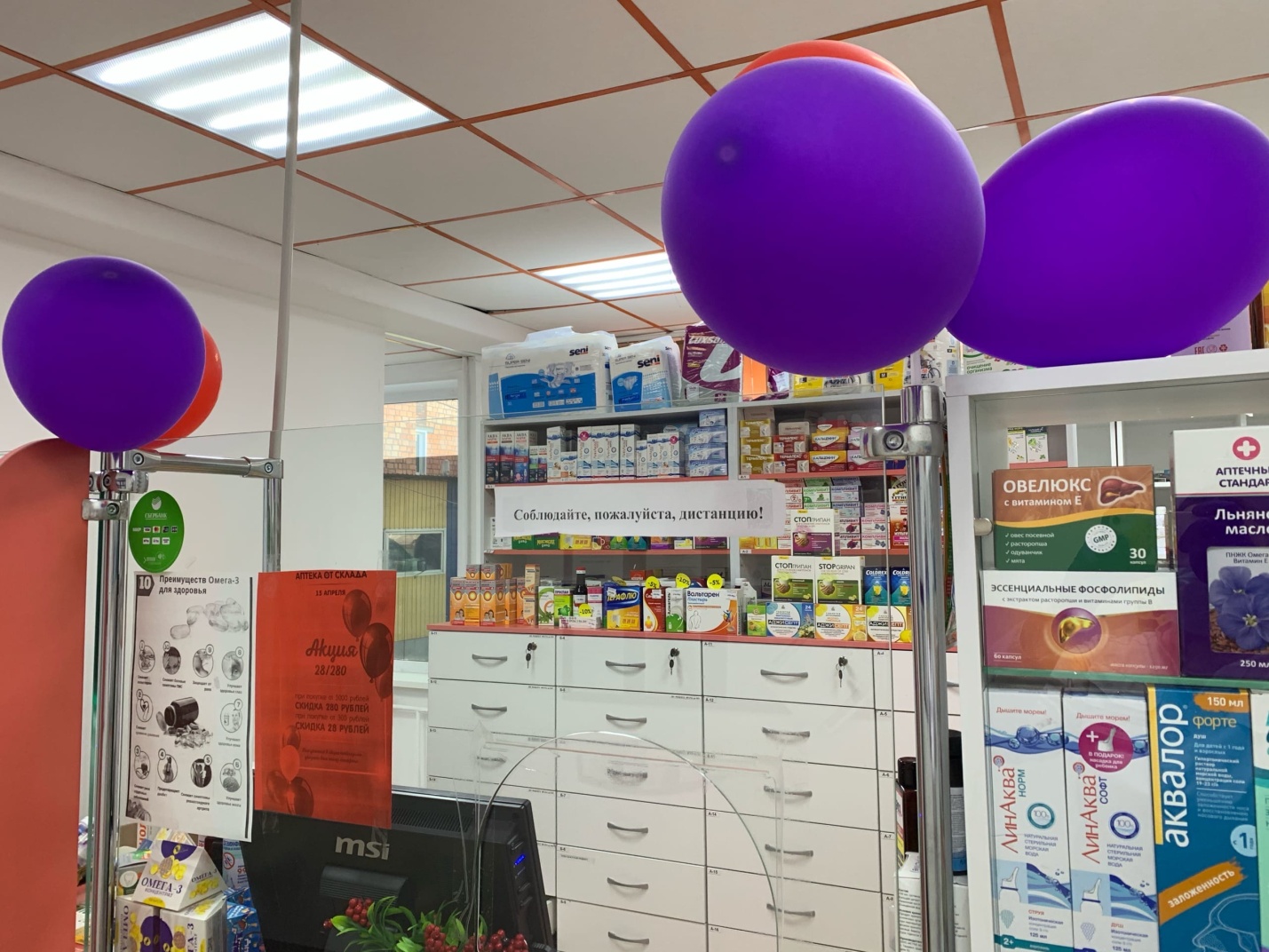 Основные цвета интерьера – белый, оранжевый, красный, фиолетовый. Мебель аптеки выполнена из материалов, выдерживающих многократную влажную уборку. В аптеке преобладает искусственное освещение. Музыка в аптеке отсутствует. Музыка и цветы отсутствуют. Имеется маленький столик и табурет для отдыха посетителей. 5. Организация торгового пространства. Устройство торгового зала, тип выкладки - открытый, закрытый. Тип торгового оборудования - классический прилавок, витрины открытого и закрытого типа, пристенные витрины, витрины, расположенные в центре торгового зала. Схема торгового зала. Определить зоны – холодная, теплая, горячая, «Золотой треугольник», вычислить коэффициент установочной площади.В торговом зале аптеки используется закрытая выкладка товара.Вид выкладки – горизонтальный, по виду товара.Самый ходовой и актуальный товар расположен на уровне глаз покупателей.Торговое оборудование аптеки:Стеклянные витриныКассовое оборудование2 компьютераРабочее место фармацевтаЯщики и шкафы для лекарственных препаратовГравитация (шкаф с подсветкой)Пристенные стеллажиСхема торгового залаОпределение зон (холодная, теплая, горячая) + «золотой треугольник» (путь покупателя от входа, до витрины с самыми ходовыми и актуальными товарами аптечного ассортимента, кассы и до выхода)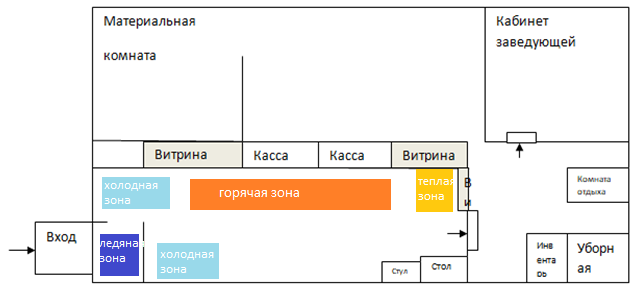 6. Товарная выкладка (по фармакологическим группам, по способу применения, по производителям, другие способы).Расположение товаров аптечного ассортимента.Лекарственные препараты расположены по терапевтическим группам и находятся в закрытых ящиках БАД - по классификации (функция)Косметика - по области примененияДетское питание и предметы для ухода за детьми – по видуМедицинская техника и аппараты расположены на отдельных полках стеклянных витрин7. Реклама в аптеке, ее размещение (место размещения, состояние рекламы). Фото торгового зала, витрин.Рекламные материалы, используемые в аптеке:ПлакатыМонетницыШелфтокеры.ЛистовкиСкидочные флайеры от партнеров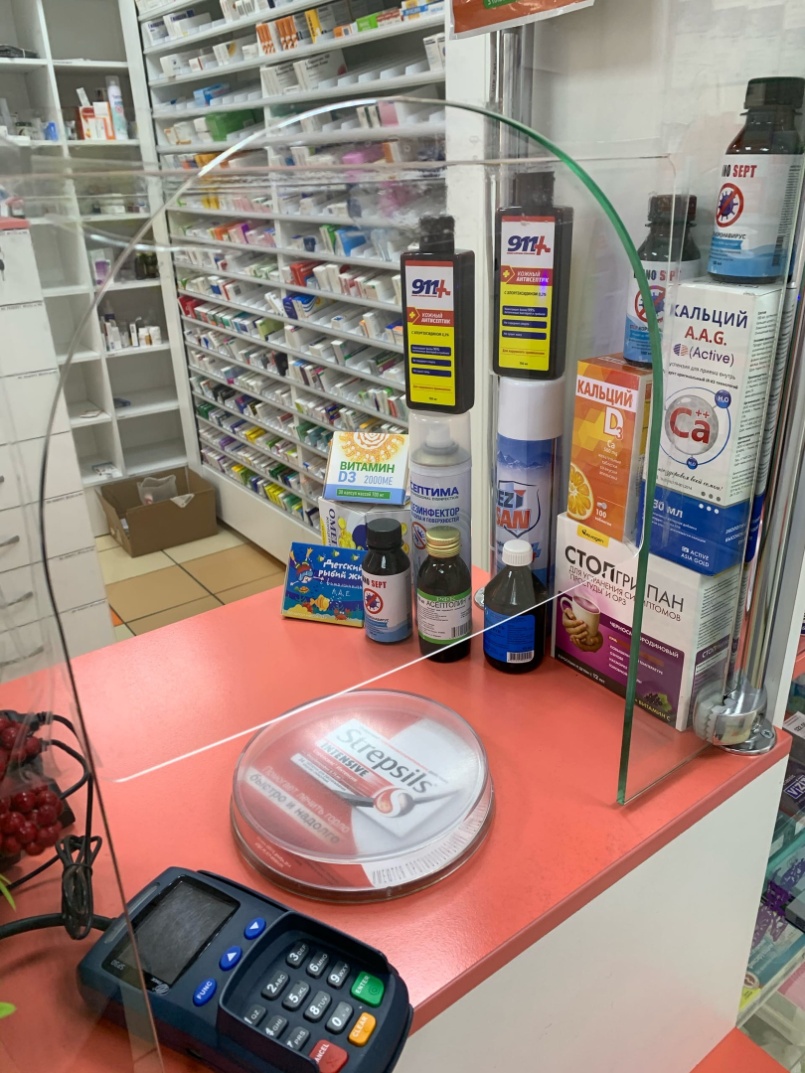 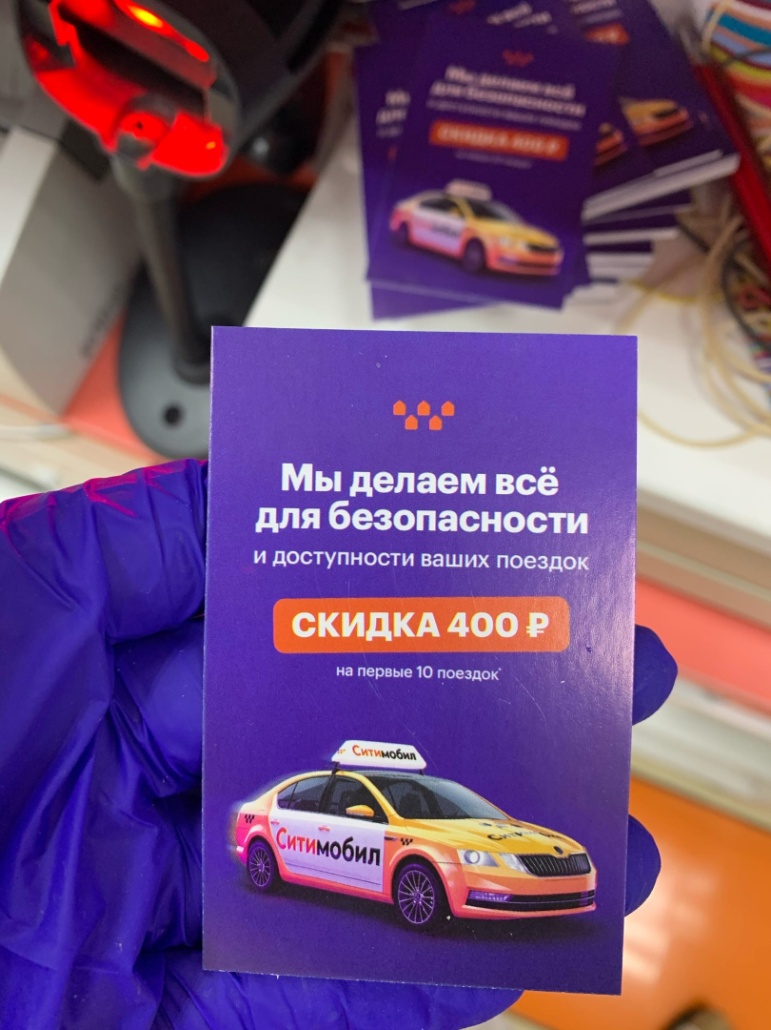 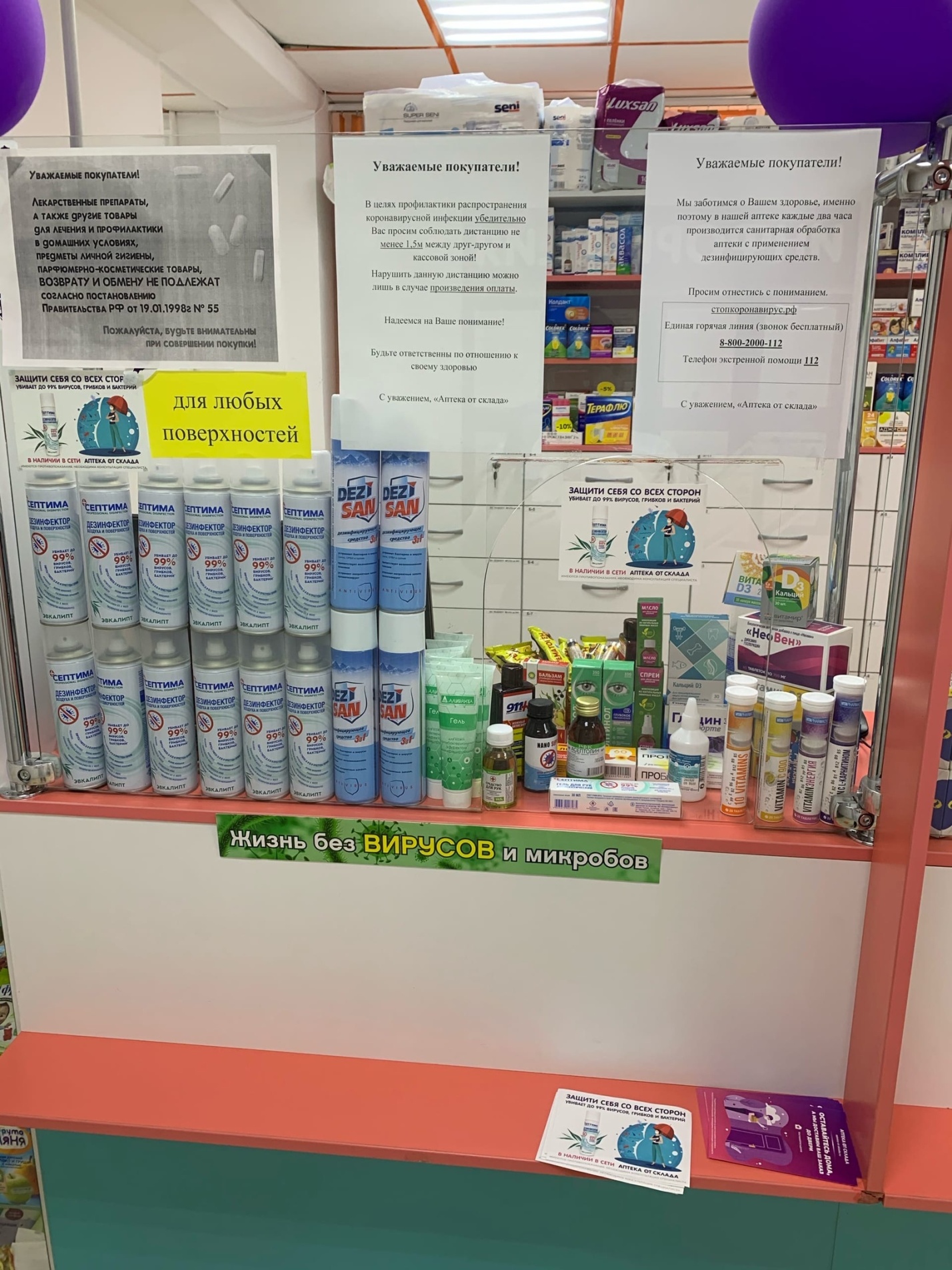 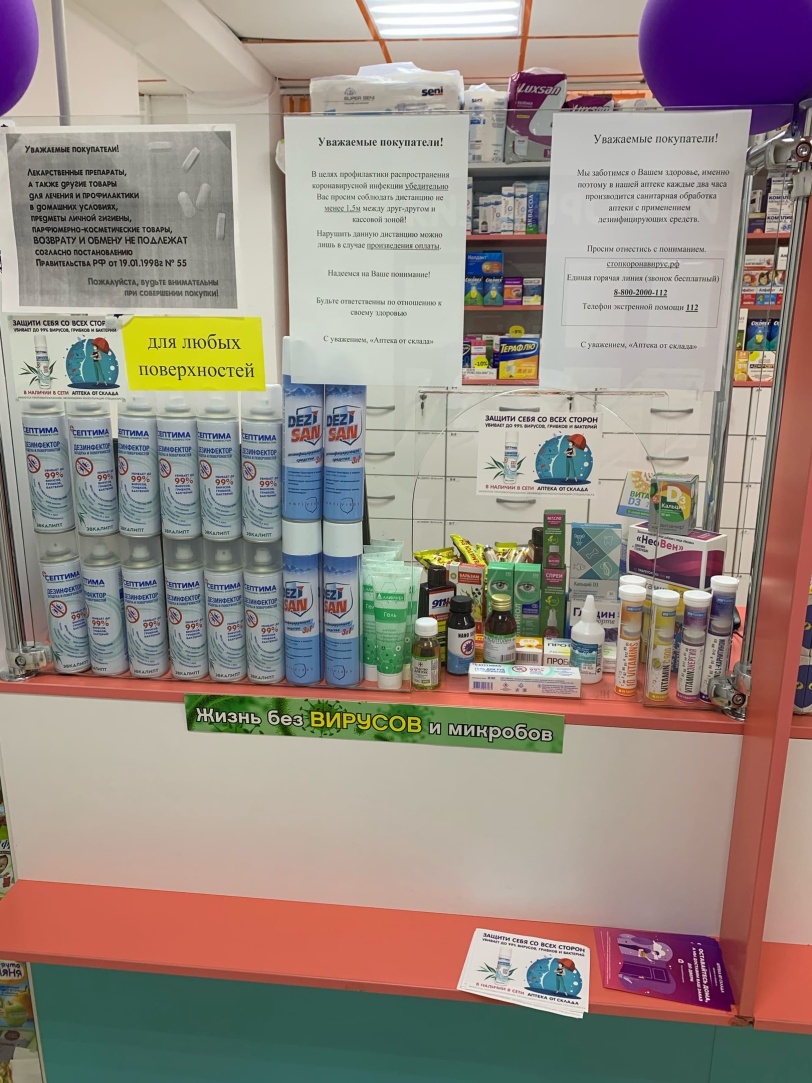 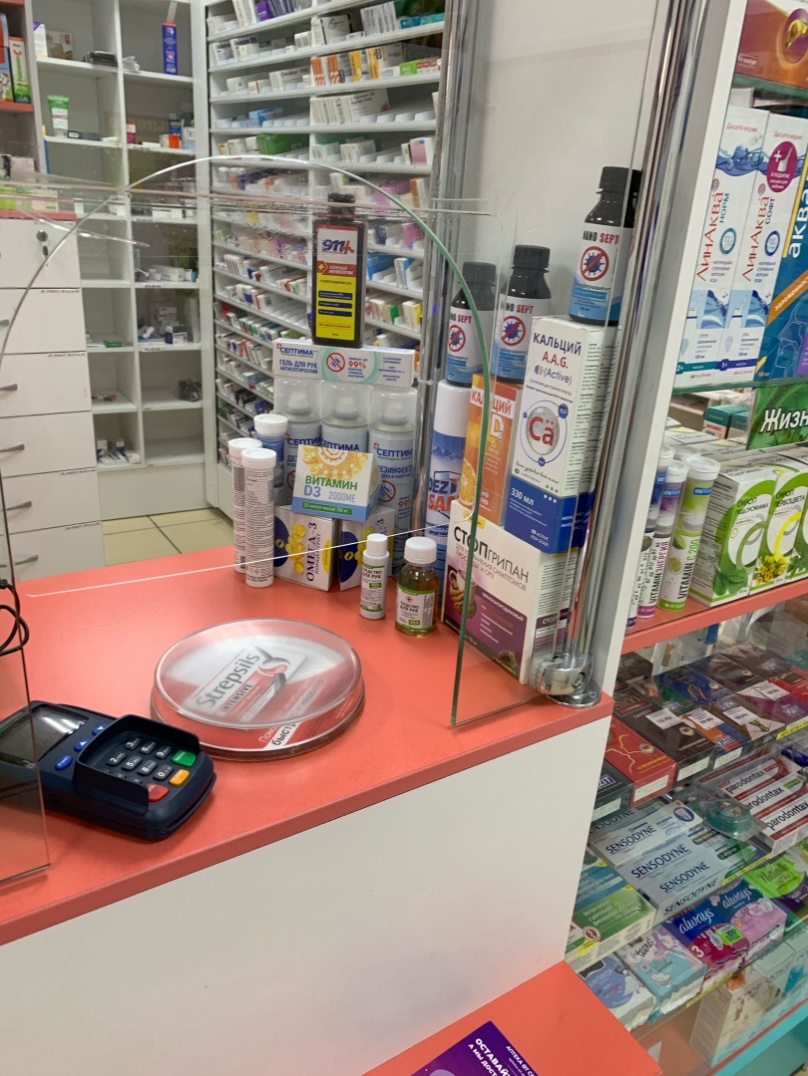 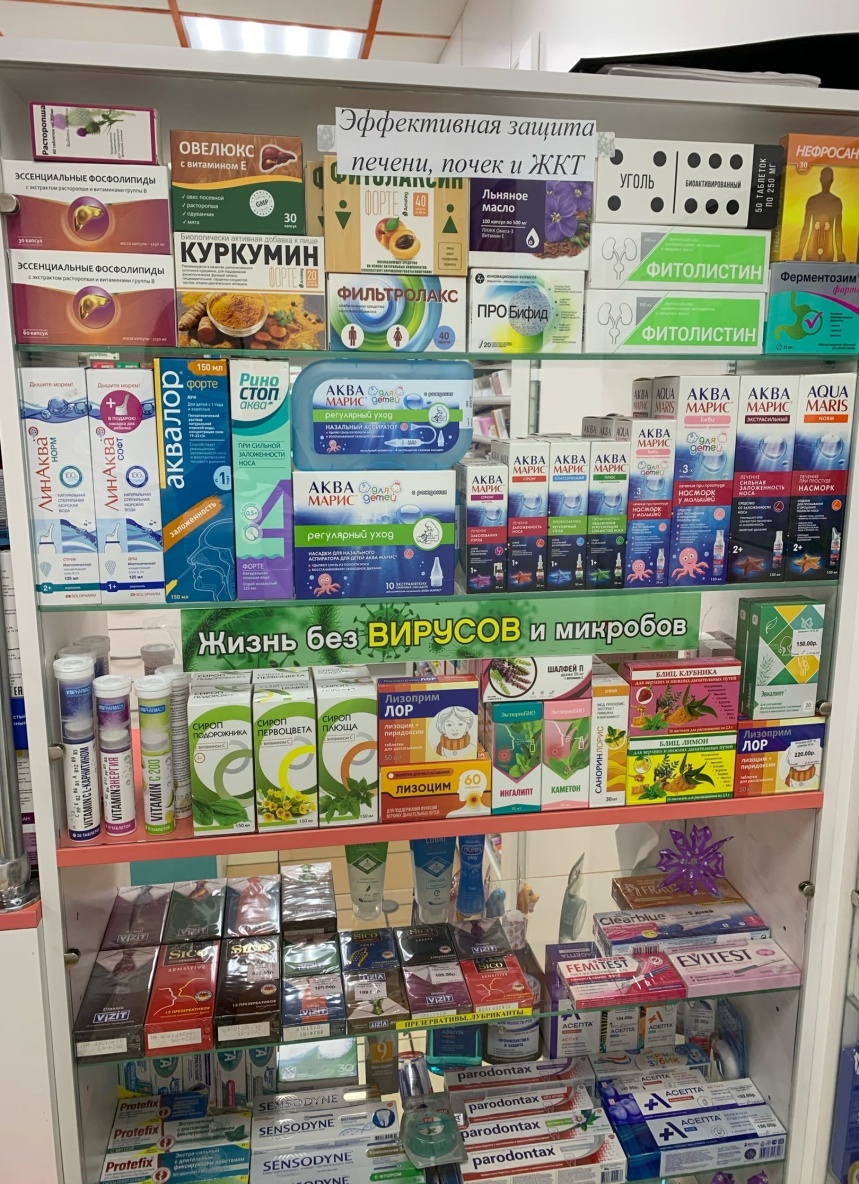 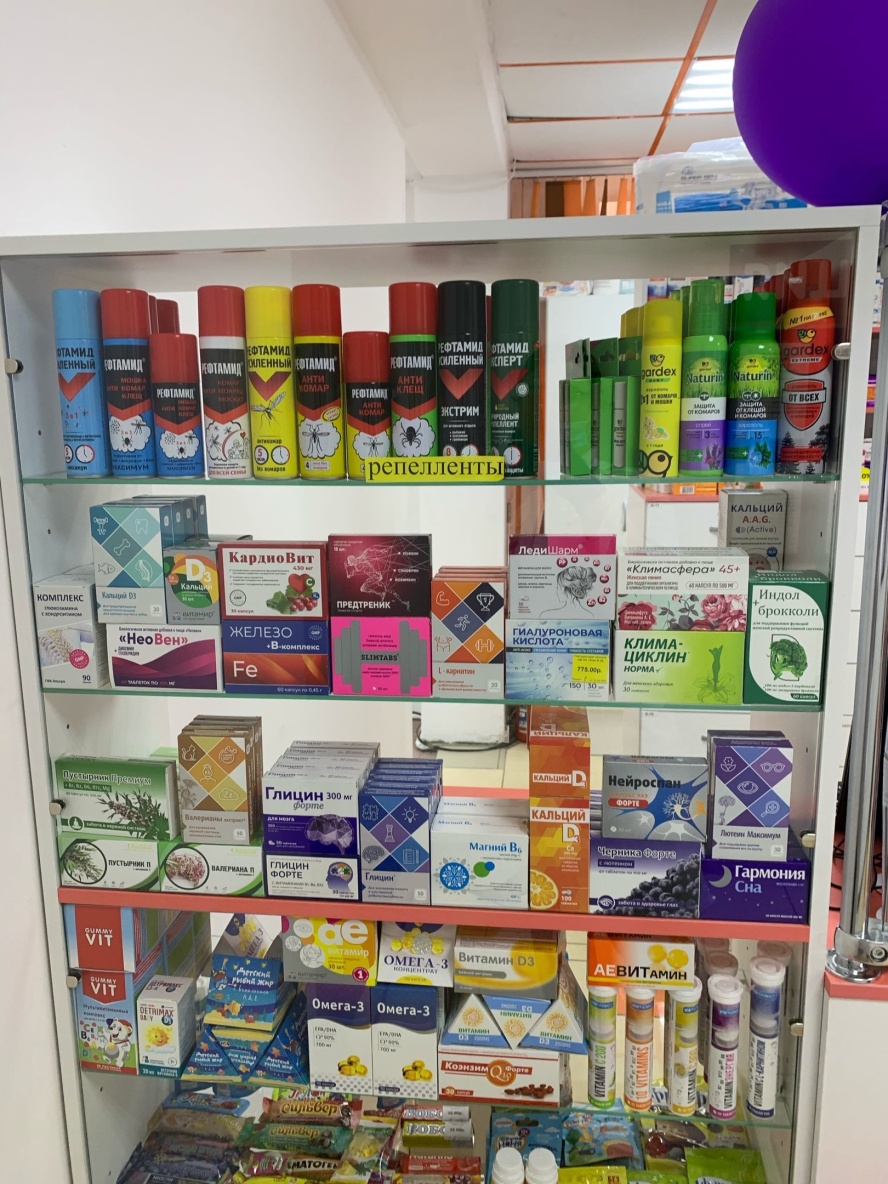 8. Заключение. Вывод. Соответствие аптеки требованиям современного маркетинга.Вывод: В аптеке имеются все условия для поддержания санитарного режима. Присутствует реклама в различных ее видах, яркие вывески, удобства для покупателей в виде кнопки вызова персонала для людей с ограниченными возможностями, приспособления для очистки обуви, стол и табурет для отдыха, антисептик, яркие и чистые стеклянные витрины. Аптека соответствует всем требованиям современного маркетинга.9. Предложения по улучшению работы.Рядом с прикассовой зоной со стороны покупателя можно разместить маленькие ящики для ненужных чеков. 